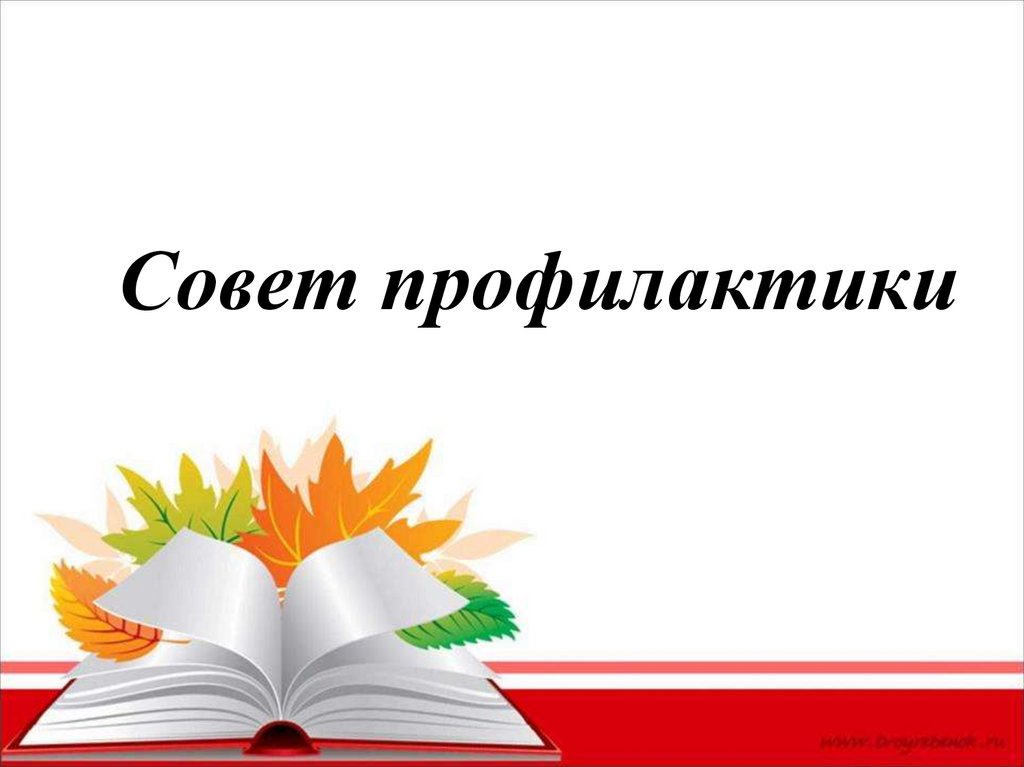 Совет профилактики в МБОУ «Дорогорская средняя школа Мезенского района» создан в 2013 году. Цель работы Совета - сужение пространства девиантного поведения детей и подростков, систематическая работа с данной категорией обучающихся  и их семьями путем объединения усилий педагогического коллектива, родительской общественности, органов и учреждений системы профилактики безнадзорности и правонарушений несовершеннолетних.       Задачами Совета являются:- изучение и анализ состояния правонарушений среди учащихся, воспитательной и профилактической работы, направленной на их предупреждение;- рассмотрение персональных дел учащихся – нарушителей порядка;- осуществление контроля за поведением подростков, состоящих на учете в ПДН и КДН;- организация работы с проблемными, неблагополучными семьями, защита прав детей из данной категории семей.- разработка и осуществление комплекса мероприятий по профилактике правонарушений и других форм девиантного поведения среди учащихся;- разъяснение существующего законодательства, прав и обязанностей родителей и детей;- организация обучения общественного актива современным формам и методам работы по предупреждению правонарушений.          В состав Совета входят представители педагогического коллектива. На заседаниях Совета профилактики проходит обсуждение вопросов связанных с профилактикой правонарушений в школе, рассмотрение персональных дел обучающихся, анализ работы с обучающимися, состоящими на внутришкольном учёте. Заседания проводятся не реже 1 раза в четверть. На каждый учебный год составляется план работы Совета профилактики.В рамках просветительской деятельности Совета профилактики проводятся мероприятия для педагогического коллектива (участие в МО классных руководителей, проведение тематических педсоветов), родителей (участие в родительских собраниях, информирование родителей) и обучающихся (проведение классных часов, игр и акций).Советом профилактики 2 раза в год инициируется проведение Родительских патрулей.